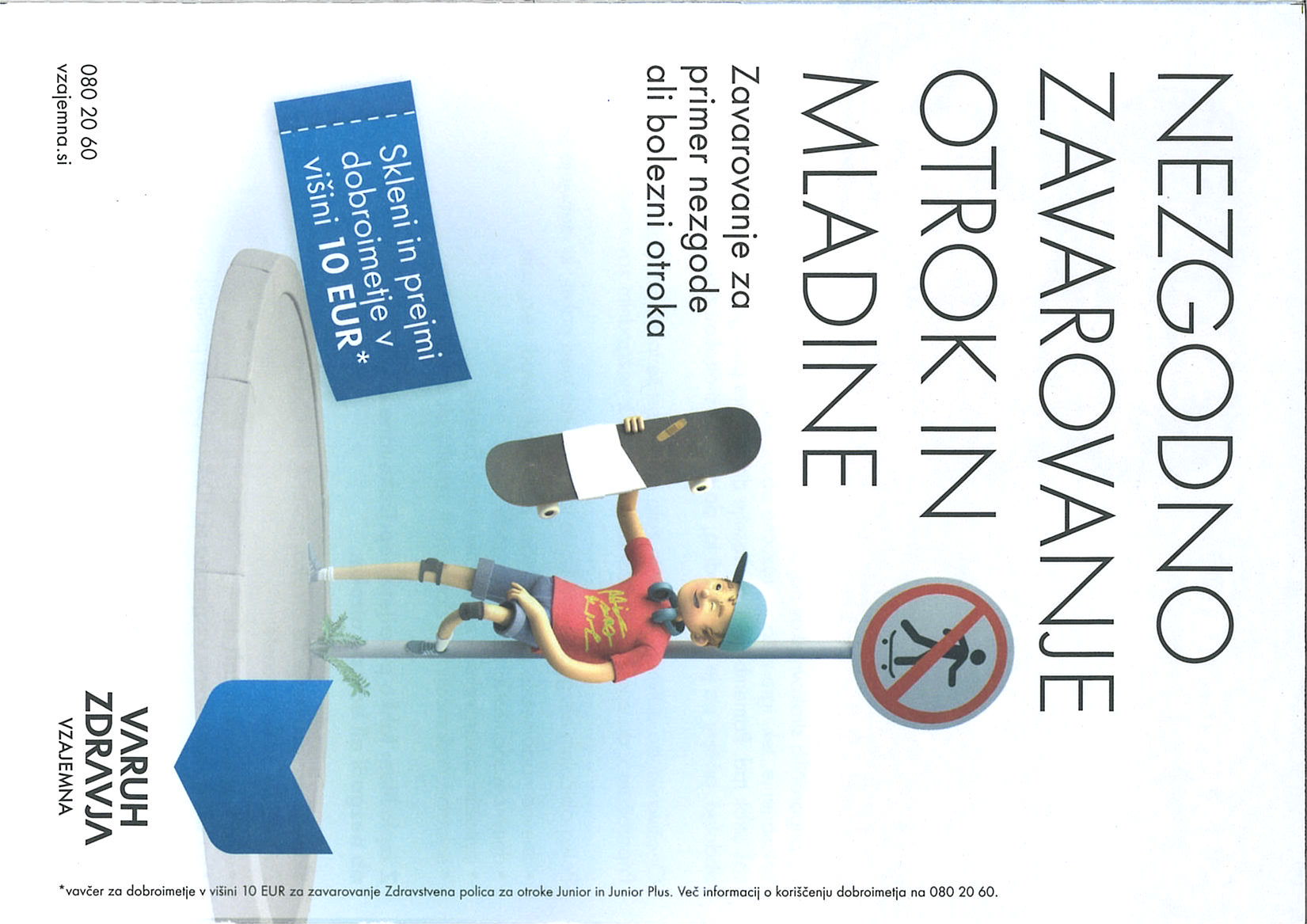 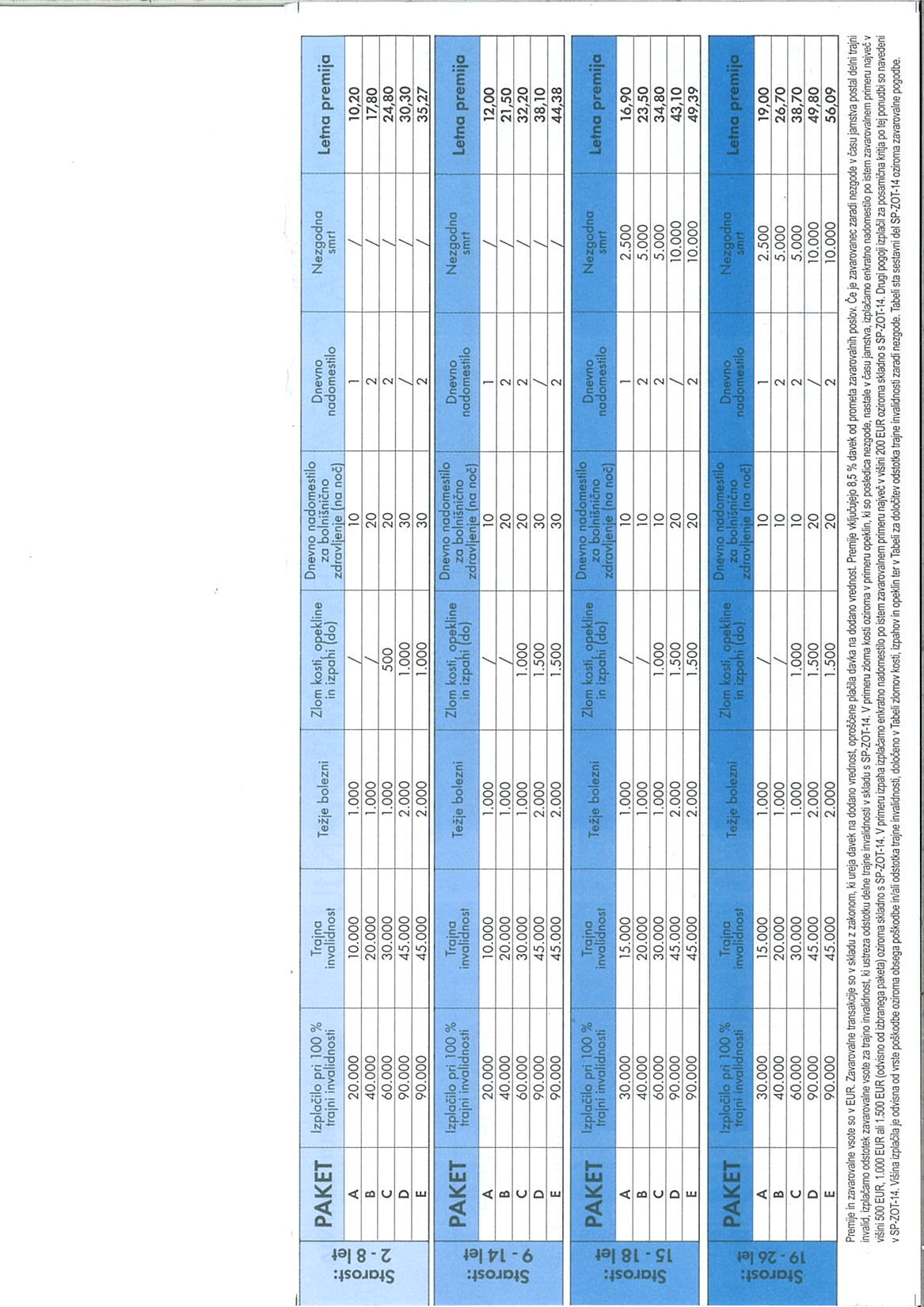 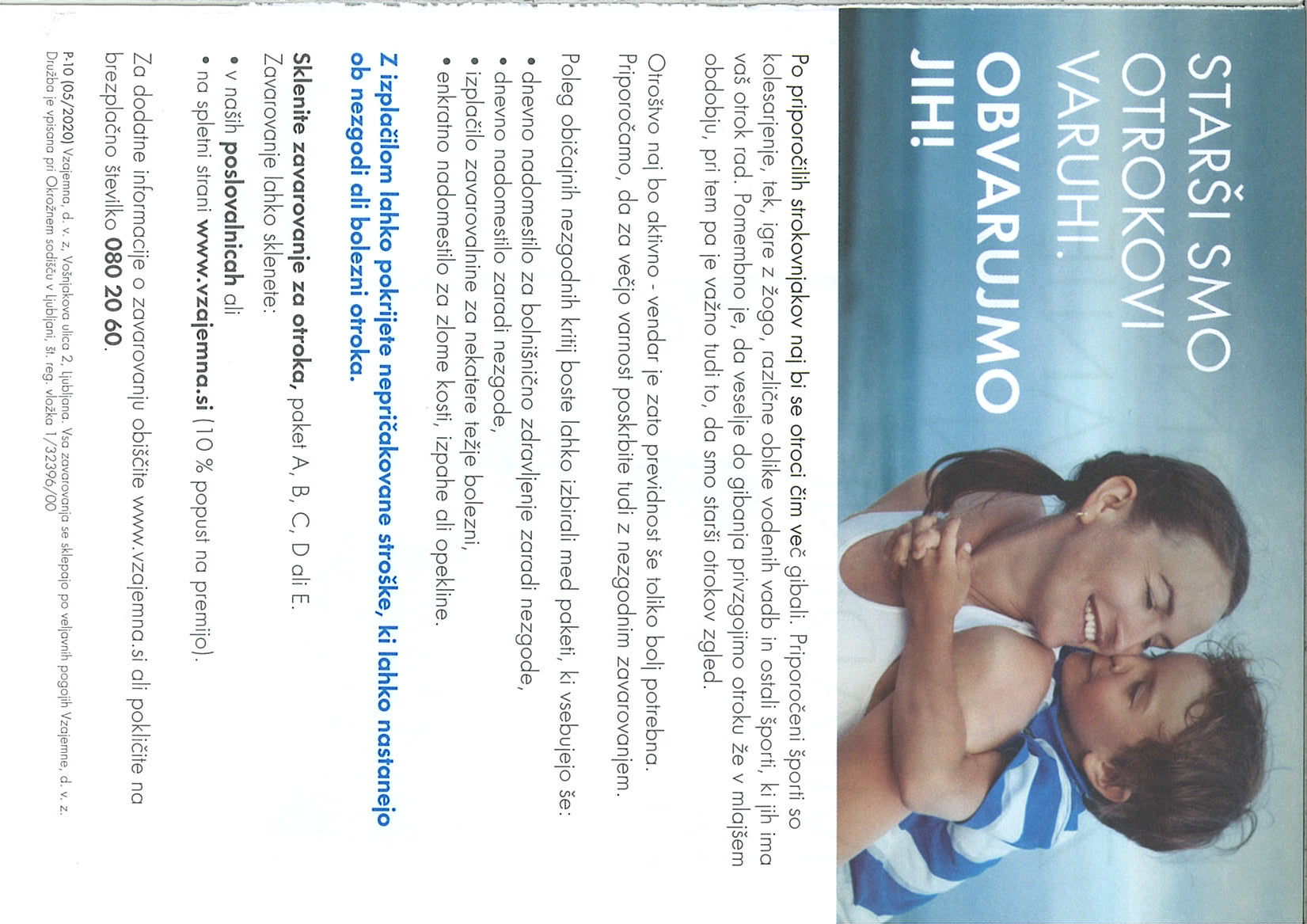 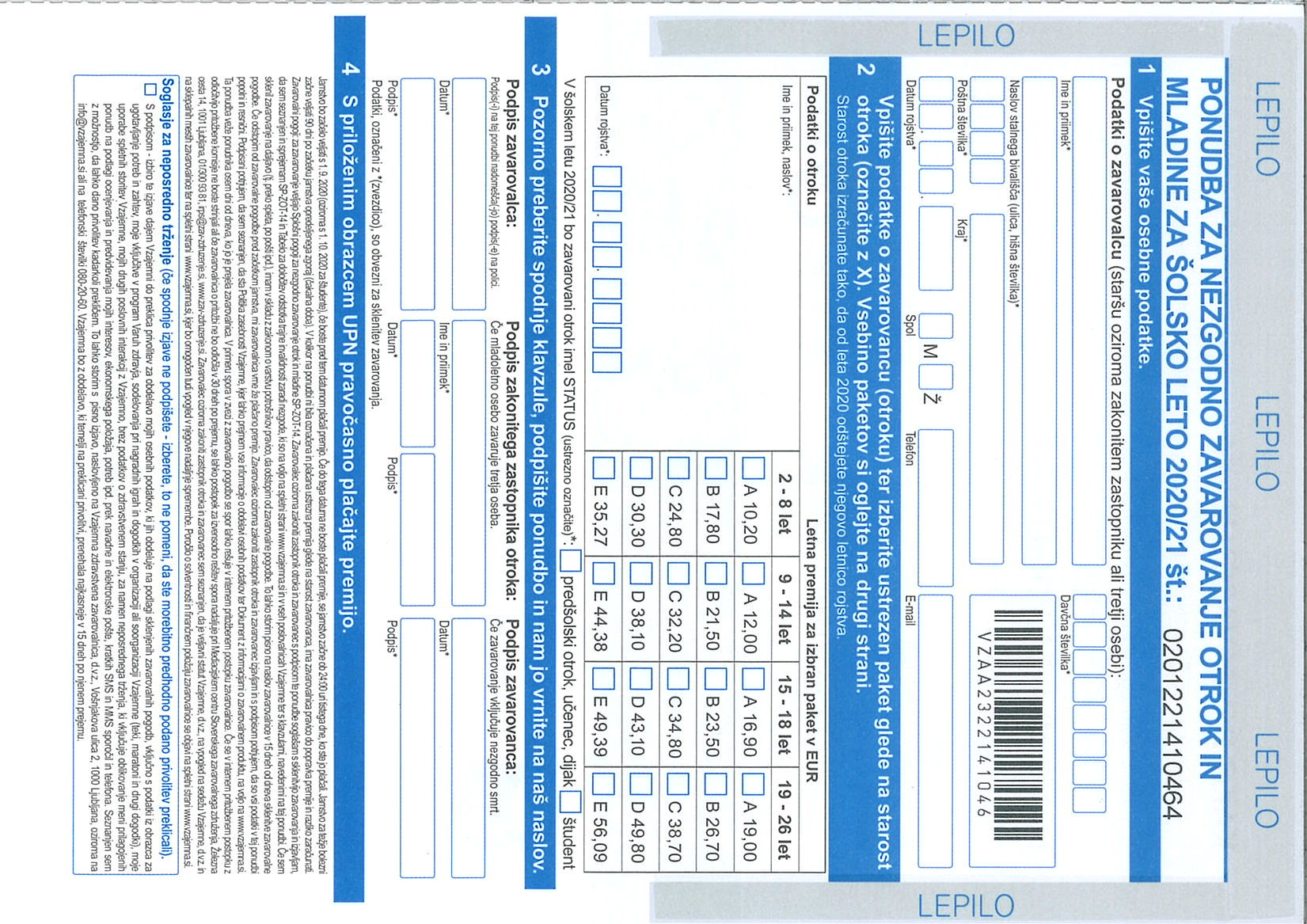 Poskrbite za varnost vaših otrok še  danes! Več informacij o akciji:041/792-134                  Manca Terčon1042